Publicado en Murcia el 23/03/2023 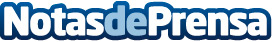 WAU Tecnologies premio como Partner del año 2022 concedido por Sana Commerce, ecommerce líder en B2BSana Commerce, plataforma multinacional de comercio electrónico B2B líder en el mercado, ha concedido a WAU Tecnologies, consultora partner Microsoft y experta en negocio, el premio como Partner del año 2022 en su Digital Partner SummitDatos de contacto:RosalíaRosique697148975Nota de prensa publicada en: https://www.notasdeprensa.es/wau-tecnologies-premio-como-partner-del-ano Categorias: Nacional Murcia Premios Otros Servicios http://www.notasdeprensa.es